НАКАЗПО ГАННІВСЬКІЙ ЗАГАЛЬНООСВІТНІЙ ШКОЛІ І-ІІІ СТУПЕНІВПЕТРІВСЬКОЇ РАЙОННОЇ РАДИ КІРОВОГРАДСЬКОЇ ОБЛАСТІвід 19 лютого 2020 року                                                                                № 27с. ГаннівкаПро виконання Плану заходів щодо Посилення протипожежного та техногенного захисту об’єктів у 2020 роціНа виконання наказу начальника відділу освіти райдержадміністрації від 13 лютого 2020 року № 32 «Про затвердження Плану заходів щодо Посилення протипожежного та техногенного захисту об’єктів освіти району у 2020 році»НАКАЗУЮ:1. Заступнику директора з навчально-виховної роботи Ганнівської загальноосвітньої школи І-ІІІ ступенів ЩУРИК О.О., заступнику завідувача з навчально-виховної роботи Володимирівської загальноосвітньої школи І-ІІ ступенів, філії Ганнівської загальноосвітньої школи І-ІІІ ступенів ПОГОРЄЛІЙ Т.М., заступнику завідувача з навчально-виховної роботи Іскрівської загальноосвітньої школи І-ІІІ ступенів, філії Ганнівської загальноосвітньої школи І-ІІІ ступенів БОНДАРЄВІЙ Н.П. забезпечити: 1) виконання Плану заходів у підпорядкованих закладах освіти;2) здійснення заходів цивільного захисту, що зменшують рівень ризику виникнення надзвичайних cитуацій;3) розроблення заходів щодо пожежної безпеки у разі їхньої відсутності;4) усунення порушень вказаних у приписах складених Петрівським РС УДСНС України в Кіровоградській області у грудні 2019 - січні 2020 року;5) інформування сектору освіти райдержадміністрації про виконання Плану заходів до 20 лютого та 14 грудня 2020 року, та про стан виконання заходів щодо усунення порушень вказаних у приписах складених Петрівським РС УДСНС України в Кіровоградській області щомісячно до 5 числа.2. Контроль за виконанням даного наказу покласти на заступника директора з навчально-виховної роботи Ганнівської загальноосвітньої школи І-ІІІ ступенів ГРИШАЄВУ О.В., завідувача Володимирівської загальноосвітньої школи І-ІІ ступенів, філії Ганнівської загальноосвітньої школи І-ІІІ ступенів МІЩЕНКО М. І., на завідувача Іскрівської загальноосвітньої школи І-ІІІ ступенів, філії Ганнівської загальноосвітньої школи І-ІІІ ступенів ЯНИШИНА В.М. Директор школи                                                                                          О.КанівецьЗ наказом ознайомлені:                                                                          О.ЩурикО.ГришаєваВ.ЯнишинМ.МіщенкоТ.ПогорєлаН.БондарєваДодаток до наказу директора школивід 13.02.2020 року № 27ПЛАН заходів щодо посилення протипожежного та техногенного захисту у закладах освіти району у 2020 році            1. Провести перевірку:1) стану внутрішнього і зовнішнього пожежного водопостачання щодо можливості їхньої експлуатації в умовах низьких температур;2) забезпечення приміщень об’єктів необхідною кількістю первинних засобів пожежогасіння, покажчиків та знаків безпеки;            3) забезпечення належного утримання стану еваковиходів (незахаращеними та відчиненими), комплектацію пожежних щитів.Термін виконання - до 20 лютого 2020 року    2. На кожному об’єкті освіти, у разі відсутності, наказом або інструкцією забезпечити встановлення протипожежного режиму, до якого включити:порядок утримання шляхів евакуації;порядок визначення спеціальних місць для куріння;порядок застосування відкритого вогню;порядок використання побутових нагрівальних приладів; порядок проведення тимчасових пожежонебезпечних робіт;правила проїзду та стоянки транспортних засобів;         місця для зберігання і допустиму кількість сировини, напівфабрикатів та готової продукції, що можуть одночасно знаходитися у приміщеннях і на території;порядок прибирання горючого пилу й відходів, зберігання промасленого спецодягу та ганчір’я, очищення елементів вентиляційних систем від горючих відкладень;порядок відключення від мережі електроживлення обладнання та вентиляційних систем у разі пожежі;порядок огляду й зачинення приміщень після закінчення роботи;порядок проходження посадовими особами навчання й перевірки знань із питань пожежної безпеки, а також проведення з працівниками протипожежних інструктажів та занять із пожежно-технічного мінімуму з призначенням відповідальних за їх проведення;порядок організації експлуатації і обслуговування наявних засобів протипожежного захисту;порядок проведення планово-попереджувальних ремонтів та оглядів електроустановок, опалювального, вентиляційного, технологічного та іншого інженерного обладнання;порядок дій у разі виникнення пожежі: порядок і способи оповіщення людей, виклику пожежно-рятувальних підрозділів, зупинки технологічного устаткування, вимкнення ліфтів, підйомників, вентиляційних установок, електроспоживачів, застосування засобів пожежогасіння; послідовність евакуації людей та матеріальних цінностей із урахуванням дотримання техніки безпеки.Термін виконання - до 20 лютого 2020 року3. Провести позапланові протипожежні інструктажі з працівниками та здобувачами освіти та перевірку знань з питань із дотримання заходів пожежної безпеки (вищезазначених порядків) та правил з надання домедичної допомоги потерпілим при опіках, ураженні електричним струмом, переломах, струсах, запамороченнях.Термін виконання - до 20 лютого 2020 року           4. Провести позаплановий протипожежний інструктаж із перевіркою знань працівниками охорони (сторожі, вахтери тощо) щодо контролю за дотриманням протипожежного режиму, огляду території і приміщень, порядку дій у разі виникнення (виявлення) пожежі та виклику посадової особи в нічний час, спрацювання системи протипожежного захисту.Термін виконання - до 20 лютого 2020 року           5. Відповідальним особам за стан пожежної та техногенної безпеки провести перевірки протипожежного та технічного стану адміністративних, побутових, складських, інших приміщень, будівель, горищ, підвалів та територій. Ужити невідкладних заходів для усунення виявлених недоліків.Термін виконання - до 20 лютого 2020 року          6. Наказом по освітньому закладу заборонити експлуатацію несправних та саморобних нагрівальних приладів, зокрема у приміщеннях, не обладнаних СПЗ.Термін виконання  - до 20 лютого 2020 року         7. При встановленні на території освітніх закладів тимчасових будівель дотримуватися протипожежних розривів, монтаж та експлуатацію їхнього електрообладнання здійснювати відповідно до вимог Правил безпечної експлуатації електроустановок (ПБЕЕ).Термін виконання - протягом 2020 року8. Забезпечити очищення службових, складських та господарських приміщень і територій, горищ та підвалів від горючих матеріалів.Термін виконання - до 20 лютого 2020 року9. Заборонити спалювання сміття та відходів на території об'єктів освіти, їхню утилізацію здійснювати згідно з визначеним порядком та в спеціально відведених для цього місцях.Термін виконання - протягом 2020 року10. У разі встановлення на вікнах ґратів та інших незнімних сонцезахисних, декоративних та архітектурних пристроїв на вікнах приміщень, де перебувають учасники освітньо-виховного процесу, сходових клітках, у коридорах, холах та вестибулях забезпечити їхнє розкривання, розсування або знімання та відчинення ґратів під час перебування в цих приміщеннях людей.Термін виконання - до 20 лютого 2020 року  11. Відповідальним особам за пожежну та техногенну безпеку привести у відповідність до вимог нормативно-правових актів схематичні плани евакуації людей на випадок виникнення пожежі та вивісити їх на видних місцях, установити порядок (систему) оповіщення людей про пожежі, з яким (якою) ознайомити всіх працівників згідно зі штатним розписом.Термін виконання - до 20 лютого 2020 року        12. Забезпечити проведення практичних тренувань учасників освітнього процесу на випадок пожежі.Термін виконання - щомісяця13. Вживати відповідних заходів на факти порушень або невиконання відповідальними особами за пожежну та техногенну безпеку, працівниками встановленого протипожежного режиму, правил пожежної безпеки та інших нормативно-правових актів, що діють у цій сфері.Термін виконання - протягом 2020 року14. За результатами проведеного обстеження аварійних будівель та споруд надати пропозиції подальшого їхнього використання.Термін виконання - до 20 лютого 2020 року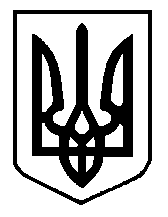 